Goings- on in Llanarmon Churchyard.As you may or may not know Llanarmon churchyard was passed over to the community council many years ago. The Churchyard has a few graves in the grassy area and one quarter has more modern graves. The accepted story was that one of the Churchwardens and his son disposed of many of the gravestones “in the quarry” in the 1970s. Passing through the churchyard a few weeks ago I noticed that there was an excavated area and a pavement of grave stones was exposed. Over the next few weeks further excavations revealed more gravestones, it appeared that they had been buried a few inches below the soil surface. I eventually spoke to the contractor who said that his son had told him that there was a different feel to various areas of the churchyard that he noticed while cutting the grass with his tractor. They decided in consultation with the community council to rod the area and have found a number of groups of gravestones and some on their own. From a brief inspection most appear to be 19th century. The community council have plans to document them, we don’t know where the graves are as there is unfortunately no plan of burials.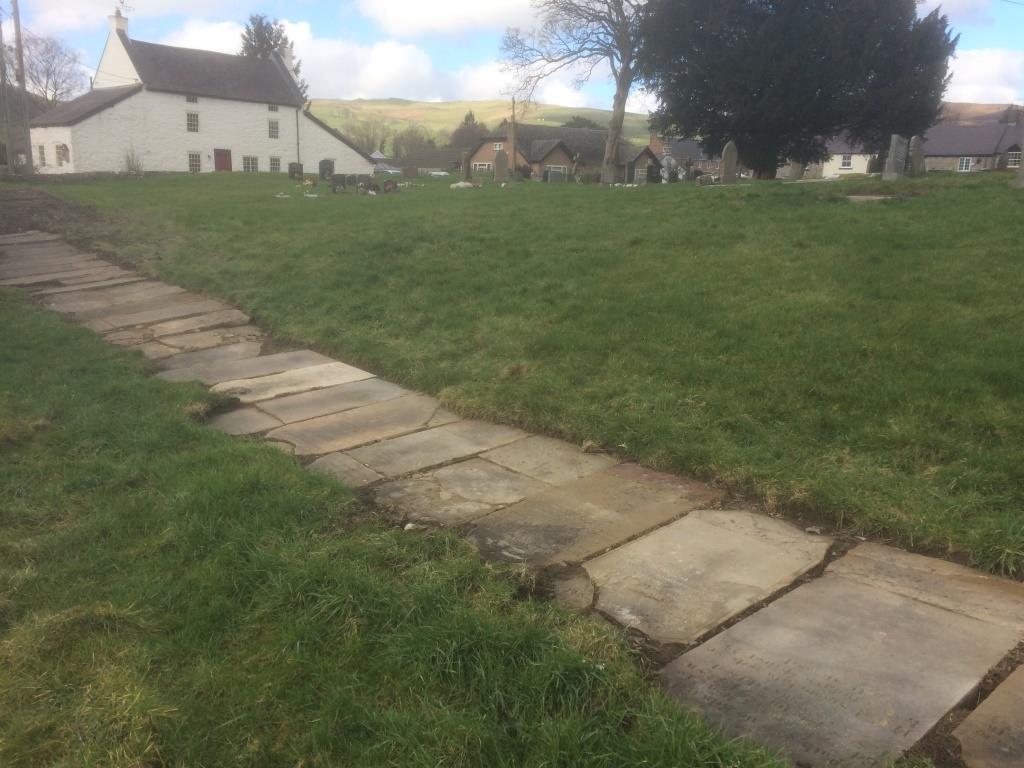 